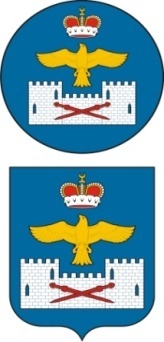 СОБРАНИЕ ДЕПУТАТОВ МУНИЦИПАЛЬНОГО РАЙОНА «ЛАКСКИЙ РАЙОН» 
РЕСПУБЛИКИ ДАГЕСТАНРЕШЕНИЕ от 27 апреля 2022 г. №23              «О внесении изменений в бюджет МР «Лакский район» на 2022 г.:1. Администрация МР «Лакский район»( МБОУ ДОД «ДЮСШ»)-на основании Постановления администрации МР «Лакский район»№111 от 31.08.2020года  и заявления руководителя  МБОУ «ДЮСШ» Рамазанова С.предусмотреть в бюджете на 2022год средства на реализацию мероприятий ,на обеспечение функционирования модели персонифицированного финансирования дополнительного образования детей.За счет уменьшения расходов по кодам бюджетной классификации:001 0703 1930606590 611 на 774600рублей Увеличить расходы по кодам бюджетной классификации:001 0703 1930706590 611-720000рублей.001 0703 1930706590 613-13650рублей001 0703 1930706590 623-13650рублей001 0703 1930706590 633-13650рублей001 0703 1930706590 813-13650рублей2. Из остатков средств на счету районного бюджета МР «Лакский район» на 01.01.2021года в сумме 3582,0т. р и сверхплановые доходы по неналоговым доходам в сумме 3598,7т.р.направить на увеличение расходов :а) МКУК «ЦК,МП,Спорта,Туризма и ЦБС»- Во исполнение решения  федерального суда Лакского суда от 24.12.2021года ,для проведения выплат заместителя руководителя центра Курбановой Л.М.увеличить расходы:111(211) на 127,0т.р. ЦК119(213) на 51,0т.р.831(296) на 30,0т.р.(возмещение морального вреда)244(226) на 50,0т.р.(услуги адвоката)б)На погашение задолженности по электроэнергии:МКОУ «Уринская ООШ»-250,0т.р.МКОУ «Хурхинская СОШ»-300,0т.р.в)Администрация МР «Лакский район»243(226) на 100,0т.р. (проведение проверки проектно-сметной документации)853(295)- на 10,5т.р.(оплата штрафа)244(227) на 15,0т.р.(страхование автомобилей)г) МКОУ«Кумухская СОШ» 244(227) на 20,0т.р.(страхование автомобилей)д) МКУ «УО- увеличить расходы  для  централизованного приобретения  ,для образовательных учреждений металлоискателей по виду расхода 244(310) на сумму112,0т.р.:е)МКУ «ЕДДС» по видам расхода :111(211) на 55,0т.р.119(213) на 17,0т.р. перерасчет  по заработной плате руководителя МКУ «ЕДДС»(секретность)ж)Увеличить расходы следующих образовательных учреждений по виду расхода 244(226)- монтаж системы вывода сигнала в подразделение пожарной охраны :МКОУ «Кумухская СОШ»-на 70,0т.р.МКОУ «Шовкринская ООШ»-на 70,0т.р.МКОУ «Щаринская СОШ»-на70,0 т.р.МКОУ «Хурхинская СОШ»-на 70,0т.р.МКОУ «Хулисминская ООШ»-на 70,0т.р.МКОУ «Чуртахская ООШ»-на 70,0т.р.МКОУ «Уринская ООШ»- на 70,0т.р.МКОУ «Унчукатлинская СОШ»- на 70,0т.р.МКОУ «Куминская ООШ» -на 70,0т.р.МКОУ «Курклинская СОШ» -на 70,0т.р.МКОУ «Кубинская СОШ»- на 70,0т.р.МКОУ «Каринская ООШ»- на 70,0 т.р.МКОУ «Кундынская СОШ»- на 70,0т.р.МКОУ «Карашинская ООШ» - на 70,0т.р.МКОУ «Хунинская ООШ»- на 70,0т.р.МКОУ «Хуринская ООШ»- на 70,0т.р.МКДОУ «Кумухский детский сад»-на 70,0т.р. МКДОУ «Детский сад «Солнышко»-на 70,0т.р.Администрация МР «Лакский район»( МБОУ ДОД «ДЮСШ»)- 70,0т.р.МКОУ ДОД «Школа исскуств»- 70,0т.р.з)МО «С/совет Кумухский»-на 400,0т.р.субсидия-(коммунальное хозяйство,переданные полномочия)   МО «С/совет Кумухский»-1100,0т.р.субсидия(погашение кредиторской задолженности  за 2021год,  строительство арки и реставрация старого парка)и)МО «С/с Хуринский» -150,0т.р.субсидия(коммунальное хозяйство,переданные полномочия)к) МКУК «ЦК,МП,Спорта,Туризма и ЦБС» по видам расхода:244(343)-400,0т.р.-ГСМ(ЦК)244(225) -на 300,0т.р.ремонт районной библиотеки247(223)- на 300,0т.р.244(349)на 150,0т.р. ЦКл)Администрация МР «Лакский район»-по видам расхода:001 0503 9990041120  414-600,0т.р.(местные инициативы, строительство парка)001 0503 9660005000 414 -800,0т.р.(строительство пешеходной зоны с.Кумух-Табахлу)                                                                                                                                                                                                                                                                                                                                                                                                                                                                                                                                                                                                                                                                                                                                                                                                                                                                                                                                                                                                                                                                                                                                                                                                                                                                                                                                                                                                                                                                                                                                                                                                                                                                                                                                                                                                                                                                                                             м)КСП- по видам расхода:121(211) на 332,7т.р.129(213) на 100,5т.р.(ввод штата инспектора)244(346) на 10,0т.р.(канцхозрасходы).3.МКУ «ЕДДС»-за счет уменьшения расходов по виду расхода 112(212) на 10,0т.р.Увеличить расходы по виду расхода 244(226) на 10,0т.р.(оценка рабочих мест по охране труда).4.За уменьшения расходов по дотации (экономия по фонду оплаты труда руководителя «Точка роста»:МКОУ «Кундынская СОШ»- по виду расхода 111(211) на 87,2 т.р.МКОУ «Щаринская СОШ»-по видам расхода :111(211) на 94,1 т.р.Увеличить расходыМКОУ «Кундынская СОШ»по виду расхода 119(213) на 181,3т.р. отчисления во внебюджетные фонды.5.За счет уменьшения расходов по дотации в связи с экономией по фонду оплаты труда и отчислениям во внебюджетные фонды по «Точке роста» следующих общеобразовательных учреждений района:МКОУ «Унчукатлинская СОШ»119(213) на 21,0т.р.МКОУ «Хуринская ООШ»111(211) на 237,0т.р.119(213) на 72,0т.р.Увеличить расходы:а) на оснащение необходимым инвентарем «Точек роста» (мебель, реактивы)МКОУ «Курклинская СОШ»244(310)на 90,0т.р.244(346) на 20,0т.р.МКОУ «Унчукатлинская СОШ»244(310)на 90,0т.р.244(346) на 20,0т.р.МКОУ «Хуринская ООШ»244(310)на 90,0т.р.244(346) на 20,0т.р.6.Администрация МР «Лакский район» -за счет уменьшения расходов  по виду расходу247(223) на 100,0т.р.,увеличить расходы по виду расхода 244(310).7.КСП-за счет уменьшения расходов по виду расхода 242(226) на 3,0т.р.,увеличить расходы по виду расхода 853(297) на 3,0т.р.8.За счет уменьшения расходов по видам  расхода:МКОУ «Куминская ООШ»244(344) на 15,0т.р.244(346) на 10,0т.р.МКОУ «Унчукатлинская СОШ»-244(226) на 20,0т.р.244(344)на 20,0т.р.244(346) на 20,0т.р.МКОУ «Хулисминская ООШ»244(226) на 15,0т.р.МКОУ «Хунинская ООШ»244(344) на 15,0т.р.Увеличить расходы  МКУ «УО» по видам расхода :    244(310) на 70,0т.р.    244(346) на 23,0т.р.    244(226) на 22,0т.р. 9.Во исполнение   Протокола  заседания оперативного штаба  по обеспечению устойчивости  развития экономики РД  с учетом внешних факторов от 04.03.2022года №01/11/1-04-60/22,для создания резервного фонда  администрации МР «Лакский район», уменьшить  расходы по видам расхода  следующих бюджетных учреждений: Администрация МР «Лакский район»242(221) на 20,0т.р.244(344) на 50,0т.р.МКДОУ «Детский сад «Солнышко»244(226) на 50,0т.р.244(341)на 30,0т.р.244(346)на 60,0т.р.244(349) на 10,0т.р.     244(345) на 30,0т.р.     МКДОУ «Кумухский детский сад»244(226) на 70,0т.р.244(341)на 45,0т.р.244(343)на 50,0т.р.244(344) на 30,0т.р.244(349) на 30,0т.р.244(345) на 10,0т.р.244(310) на 30,0т.р.247(223) на 100,0т.р.244(346) на 20,0т.р.МКОУ «Кубинская СОШ» 112(212) на 15,0т.р.112(226) на 10,0т.р.244(226) на 20,0т.р.244(346) на 20,0т.р.244(344) на 5,0т.р.МКОУ «Щаринская СОШ»112(212) на 15,0т.р.244(226) на 20,0т.р.244(344) на 20,0т.р.244(346) на 20,0т.р.МКОУ ДОД «Школа исскуств»244(310) на 93,0т.р.244(344) на 60,0т.р.244(346) на 40,0т.р.244(349) на 10,0т.р.МКОУ «Карашинская ООШ» 244(226) на 15,0т.р.244(344) на 15,0т.р.МКОУ «Каринская ООШ»244(226) на 15,0т.р.244(343) на 50,0т.р.244(344) на 15,0т.р.МКОУ «Куминская ООШ»244(226) на 15,0т.р.244(344) на 15,0т.р.244(346) на 10,0т.р.МКОУ «Кумухская СОШ» 244(343) на 450,0т.р.МКОУ «Кундынская СОШ»244(226) на 20,0т.р.244(344)на 20,0т.р.244(346) на 20,0т.р.112(212) на 15,0т.р.112(226) на 10,0т.р.МКОУ «Курклинская СОШ» 244(226) на 20,0т.р.244(344)на 20,0т.р.244(346) на 20,0т.р.112(212) на 15,0т.р.112(226) на 10,0т.р.МКОУ «Унчукатлинская СОШ»-244(226) на 20,0т.р.244(344)на 20,0т.р.244(346) на 20,0т.р.МКОУ «Уринская ООШ»-244(226) на 15,0т.р.244(344)на 20,0т.р.112(212) на 10,0т.р.112(226) на 10,0т.р.МКОУ «Хулисминская ООШ»244(226) на 15,0т.р.244(346)на 20,0т.р.112(212) на 10,0т.р.112(226) на 10,0т.р.244(344) на 15,0т.р.МКОУ «Хунинская ООШ»112(212) на 10,0т.р.112(226) на 10,0т.р.244(226) на 30,0т.р.244(346)на 10,0т.р.МКОУ «Хуринская ООШ»112(212) на 1,75т.р.112(226) на 10,0т.р.244(226) на 15,0т.р.244(344) на 20,0т.р.244(346)на 13,0т.р.МКОУ «Хурхинская СОШ»244(226) на 20,0т.р.244(343) на 20,0т.р.244(344) на 20,0т.р.112(212) на 10,0т.р.244(346) на 23,0т.р.МКОУ «Чуртахская ООШ»244(226) на 15,0т.р.244(344) на 20,0т.р.112(212) на 10,0т.р.МКОУ «Шовкринская ООШ»-244(226) на 10,0т.р.244(344) на 20,0т.р.244(346) на 10,0т.р.112(212) на 10,0т.р.МКУ «ЕДДС»242(226) на 20,0т.р.244(344) на 20,0т.р.244(346) на 10,0т.р.242(221) на 20,0т.р.МКУ «ЖКХ»
244(310) на 20,0т.р.244(346) на 40,0т.р.МКУ «УО»244(222) на 20,0т.р.244(226) на 50,0т.р.244(310) на 20,0т.р.244(344) на 50,0т.р.244(346) на 20,0т.р.112(212) на 30,0т.р.244(349) на 24,0т.р.МКУК «ЦК,МП,Спорта,Туризма и ЦБС» 244(349) на 50,0т.р.(молодежная политика)244(310) на 75,0т.р.ЦБС244(310) на 20,0т.р.СпортУСХ и Э244(346) на 20,0т.р.Увеличить расходы :а)Администрации МР «Лакский район»- по виду расхода: 001 0111 9990020680 870 на 2391,4т.р.(резервный фонд администрации МР «Лакский район»)б)Администрации МР «Лакский район»- увеличить расходы на софинансирование    расходы  на профессиональную подготовку и повышение квалификации       муниципальных служащих в РД на 3350р. по виду расхода: 001 0113 0100199900 244    в)Администрация МР «Лакский район» на 260,0т.р. по виду расхода 611(МКОУ ДОД «ДЮСШ»   г) МКУ «ЖКХ ,Строительства и СЕЗ» по виду расхода 244(344) на 100,0т.р.10. Администрация МР «Лакский район» - увеличить расходы  на сумму возврата остатка средств на 01.01.2022году на счету райбюджета и согласно  Постановления   Правительства РД  №343 от 21.12.2021года  ,на профессиональную подготовку и повышение квалификации  муниципальных служащих  РД  в сумме 63650рублей.11.Администрация МР «Лакский район» -увеличить расходы дорожного фонда на сумму остатков на 01.01.2022года на счету райбюджета в сумме 30393,1т.р. по видам расхода:001 0409 1530020760 243 на 15196,6т.р.001 0409 1530020760 244 на 15196,5т.р. 12.На основании Соглашения между Министерством культуры РД и администрацией МР «Лакский район»№82632000-1-2022-004 от 28.03.2022года и уведомления Министерства культуры РД№013 от 29.03.2022года увеличить расходы:Администрация МР «Лакский район» на сумму 105263,15рублей(Лучшее учреждение культуры - МКУК «КДЦ» с.Шовкра)По кодам бюджетной классификации:0801 202A255191 521МКУК «ЦК,МП,Спорта,Туризма и ЦБС» на сумму 105263,15рублей(Лучшее учреждение культуры - Филиал №4 библиотека с.Хури)По кодам бюджетной классификации:0801 202A255191 244МКУК «ЦК, МП, Спорта, Туризма и ЦБС» на сумму 52631.58рублей(Лучший работник учреждений культуры –Хизриева М.Ю. - директор ЦБС)По кодам бюджетной классификации: 0801 202A255192 350.13.За  счет уменьшения расходов МКОУ «Хуринская ООШ» по виду расхода 112(212) на 2658,16рублей.     Увеличить расходы на софинансирование расходовАдминистрация МР «Лакский район» на сумму 1063,26рублей(Лучшее учреждение культуры-МКУК «КДЦ» с.Шовкра)МКУК «ЦК,МП,Спорта,Туризма и ЦБС» на сумму 1063,26рублей(Лучшее учреждение культуры-Филиал №4 библиотека с.Хури)МКУК «ЦК,МП,Спорта,Туризма и ЦБС» на сумму 531,64рублей(Лучший работник учреждений культуры –Хизриева М.Ю.-директор ЦБС).     14.За счет поступления  сверхплановых неналоговых доходов в сумме  1790,0т.р..Увеличить расходы МКУ «ЖКХ, строительства и СЕЗ» на сумму 1790,0т.р. по виду расхода 001 0503 9990041120 414(310)-строительство паркаПредседательствующая  Собрания депутатовМР «Лакский район»                                                                 Д.С.Кажлаева                                      Глава  МР «Лакский район»                                                                 Ю.Г.Магомедов                                          